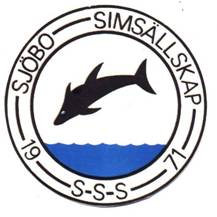 Sjöbo SimsällskapInbjuder till Seriesim omg. 1 div. 4Lördagen den 8/9 2018 i Sjöbo SimanläggningTider: 	Insim: 	Kl. 08:30 (insläpp 08:15 i anläggningen)Start: 	Kl. 09:30Anmälan: 	Anmälan sker via www.tempusanmalan.se  senast fredag 31 augusti 2018.
Funktionärer:	Enligt beslut av Skånesim ska gästande klubbar ställa upp med två funktionärer var då Sjöbo och S71 arrangerar vars två omgångar i div. 4.Tidtagning: 	Helautomatisk (ej gren 21,22 – 25m fjärilsim)Strykningar: 	Eventuella strykningar/ändringar ska vara sekretariatet tillhanda senast kl. 08:30 tävlingsdagen.
Lagkapper: 	Lagkappsuppställningar ska vara inlämnad till sekretariatet senast kl. 08:30 tävlingsdagen för grenarna 1 och 2 och senast under pausen efter gren 14, för grenarna 27 och 28.Deltagande klubbar: 	Eslöv SS (bana 1) Höganäs SS (bana 2)                   KK Karpen (bana 3) Klippans SS (bana 4)	S 71(bana 5) Sjöbo SS (bana 6) SS Iden (bana 7)Adress:	Sjöbo Simanläggning, Ågatan 7, 275 35 Sjöbo		     kansli.sjoboss@sjobo.nu Välkomna hälsar Sjöbo SimsällskapGrenordning:Gren 1 	4x50 m medley 	*1) 		flickorGren 2 	4x50 m medley 	*1) 		pojkarPaus 5 minuterGren 3	50 frisim 		11 år & yngre 	flickorGren 4 	50 frisim 		11 år & yngre 	pojkarGren 5 	100 frisim 		12-13 år 		flickorGren 6 	100 frisim 		12-13 år 		pojkarGren 7 	100 frisim 		14-15 år 		flickorGren 8 	100 frisim 		14-15 år 		pojkarGren 9 	50 bröst 		11 år & yngre 	flickorGren 10 	50 bröst 		11 år & yngre 	pojkarGren 11 	100 bröst 		12-13 år 		flickorGren 12 	100 bröst 		12-13 år		pojkarGren 13 	100 bröst 		14-15 år 		flickorGren 14 	100 bröst 		14-15 år 		pojkarPaus 15 minuterGren 15 	50 rygg 		11 år & yngre 	flickorGren 16 	50 rygg 		11 år & yngre 	pojkarGren 17 	100 rygg 		12-13 år 		flickorGren 18 	100 rygg 		12-13 år 		pojkarGren 19 	100 rygg 		14-15 år 		flickorGren 20 	100 rygg 		14-15 år 		pojkarGren 21 	25 fjäril 		11 år & yngre 	flickorGren 22 	25 fjäril 		11 år & yngre 	pojkarGren 23 	50 fjäril 		12-13 år 		flickorGren 24 	50 fjäril 		12-13 år 		pojkarGren 25 	50 fjäril 		14-15 år 		flickorGren 26 	50 fjäril 		14-15 år 		pojkarPaus 5 minuterGren 27 	5x50 m frisim 	*2) 		flickorGren 28 	5x50 m frisim 	*2) 		pojkar
*1) Lagkapp 4 x 50 m medley. En simmare från vardera åldersklasserna 15, 14, 13 och 12 år. Äldre simmare får ersättas av yngre.*2) Lagkapp 5 x 50 m frisim. En simmare från vardera åldersklasserna 15, 14, 13, 12 och 11 år. Äldre simmare får ersättas av yngre.